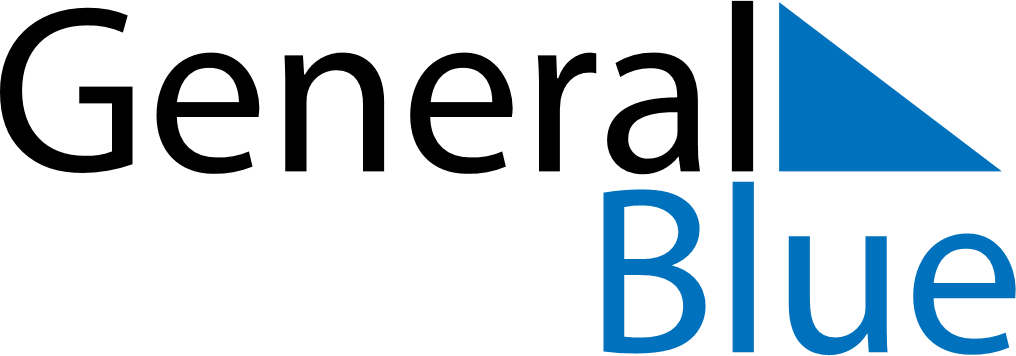 November 2023November 2023November 2023November 2023MonacoMonacoMonacoSundayMondayTuesdayWednesdayThursdayFridayFridaySaturday12334All Saints’ Day5678910101112131415161717181920212223242425H.S.H. the Sovereign Prince’s DayH.S.H. the Sovereign Prince’s Day (substitute day)2627282930